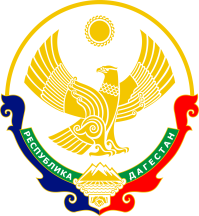 МИНИСТЕРСТВО ОБРАЗОВАНИЯ И   НАУКИ   РЕСПУБЛИКИ   ДАГЕСТАН                                              ГОСУДАРСТВЕННОЕ КАЗЕННОЕ   ОБЩЕОБРАЗОВАТЕЛЬНОЕ   УЧРЕЖДЕНИЕ   РЕСПУБЛИКИ   ДАГЕСТАН    «ТУРШУНАЙСКАЯ  ОСНОВНАЯ   ОБШЕОБРАЗОВАТЕЛЬНАЯ ШКОЛА КАЗБЕКОВСКОГО РАЙОНА»368062 РД Бабаюртовский район с. Туршунай                                                           тел:  89282189330 
Внеклассное мероприятиепо профилактике асоциальных проявлений детей и подростков«Наркоте всей прочь! или Отчет наркотиков о проделанной работе»Рассчитано на обучающихся 5-9 классов,Возрастная категория 11-15 летОтветственные  : классные руководители ГКОУ РД «Туршунайской ООШ»
Цель: ознакомить обучающихся с наркоманий как с антисоциальным и вредным для здоровья явлением; заострить внимание на опасных последствиях первого употребления наркотических веществ; дать рекомендации по противостоянию давлению со стороны.Задачи: формирование мотивации к здоровому образу жизни, сознательному отказу от вредных привычек и зависимостей, способствующих развитию различных соматических и психических заболеваний;формирование устойчивого негативного отношения к наркотикам;развитие умения противостоять потреблению наркотиков;формирование активной жизненной позиции.План внеклассного мероприятия:Организационный момент.Сообщение темы и цели занятияИзучение нового материала:А) Продолжение фразы: «Здоровье – это…»Б) Факторы здоровьяВ) От чего зависит здоровье человекаГ) Обсуждение статьи «Наркотик – это лопата»Информационный блок «Правда о наркотиках»Выступление детей в роли:А) статистаБ) юристаВ) врачаГ) психологаВыступление детей. Инсценировка «Отчет наркотиков о проделанной работе».Заключительное слово.А) Практикум «Как правильно сказать «НЕТ!» предлагающему тебе наркотик».Итог занятия.Содержание внеклассного мероприятияТема мероприятия была выбрана с учетом психолого-возрастных особенностей учащихся и важности системы мероприятий по привитию навыков здорового образа жизни среди детей и подростков. Поэтому проблема, которой посвящено данное внеклассное мероприятие, достаточно актуальна. Последствия наркомании на подростков имеют во многом скрытый характер, что способствует раннему формированию тяжелых хронических заболеваний. Данный сценарий внеклассного мероприятия предлагается организаторам внеклассной работы в школе, социальным педагогам, классным руководителям 5-9 классов, воспитателям. Материал рассчитан на обучающихся среднего и старшего звена 5-9 классов, в возрастной группе от 11 лет до 15 и старше. Разработку можно использовать при проведении факультативного занятия, классного часа, индивидуальной беседы с учащимися, общешкольного мероприятия, родительского собрания, профилактической работы против употребления наркотиков: различных акций, конкурсов агитбригад.Внеклассное мероприятие состоит из семи этапов. На первом и втором этапе ведущий мероприятия нацеливает участников мероприятия на восприятие нужной и важной информации. Этому будет еще способствовать и оформление зала. В зале необходимо разместить подготовленные каждым классом лозунги, призывающие к борьбе с наркоманией и плакаты, пропагандирующие здоровый образ жизни.На третьем этапе в ходе эвристической беседы выясняются следующие вопросы: Что такое здоровье? От каких факторов и от чего зависит здоровье человека. Анализируя прочитанную статью, дети высказывают свое мнение, свое видение проблемы употребления наркотиков подростками и детьми.В информационном блоке четвертого этапа ребятами освещается достоверная информация по теме мероприятия от лица работника статистических исследований, юриста, врача, психолога. Возможно приглашение специалистов из вневедомственных структур с небольшими выступлениями по данной теме, что поспособствовало более серьезному отношению к поднимаемой проблеме. Пятый этап- это инсценировка, в игровой форме показывается пагубное влияние наркотиков на здоровье детей, на их психику. Инсценировку «Отчета наркотиков о проделанной работе» допустимо использовать самостоятельно, в качестве выступления агитационной бригады по профилактике асоциальных проявлений среди детей и подростков. Шестой и седьмой этап обобщают всю информацию, полученную на внеклассном мероприятии, подводят детей к важному выбору в своей жизни, который они рано или поздно должны будут сделать. Поэтому все внеклассное мероприятие проходит под девизом: «Кто предупрежден, тот вооружен»! В завершении мероприятия всем участникам предлагаютя информационные памятки и листовки. (Приложение 3,4)Компьютер, мультимедийная установка, колонки, презентации, плакаты и лозунги, выполненные самими ребятами, в соответствии с данной тематикой мероприятия, делают его более зрелищным и запоминающимся, помогают сконцентрировать и заострить внимание на важности своего выбора.Методика проведения внеклассного мероприятияФорма воспитательной работы коллективно-распределительная, форма воспитательного мероприятия - практическое занятие.Методы и приемы: информационно - развивающие, проблемно-поисковые, беседа, работа с текстом и его анализ, представление изученных материалов с использованием презентации, памяток и листовок.С учетом данной формы воспитательного мероприятия, были сформулированы педагогические цели и педагогические задачи.Считаю, данную форму проводимого занятия интересной, познавательной, зрелищной. Основную роль в подготовке и проведении данного мероприятия, играют учащиеся. Педагог организует, корректирует ход подготовки и проведения мероприятия. Во время подготовки раскрываются актерские способности учащихся, ребята учатся общаться друг с другом, задавать вопросы и искать на них ответы.                                       Ход внеклассного мероприятияДевиз: «Кто предупрежден, тот вооружен».I. Организация начала занятия.II. Сообщение темы, цели занятия.- Здравствуйте, дорогие ребята, тема нашего занятия: «Наркоте всей прочь! или Отчет наркотиков о проделанной работе». Вы уже поняли, что сегодня мы будем говорить с вами о здоровье, о факторах здоровья, от чего зависит здоровье человека. Особое внимание уделим раскрытию вредного влияния наркотических средств на организм человека и опасных последствий употребления наркотических веществ. Научимся говорить нет- Ребята, скажите, пожалуйста, что такое здоровье? (Ответы детей)Здоровье – это, пожалуй, самое ценное, но и самое хрупкое, что есть у человека. Это важнейший компонент человеческого счастья и одно из ведущих условий для развития и совершенствования человека. Это единство психического, физического, духовного, социального и профессионального здоровья.Подумайте, а от каких факторов зависит наше здоровье? (Ответы детей)- Я бы хотела особо остановиться на таком очень важном факторе как вредные привычки (курение, алкоголь, токсикомания, наркотики).Сейчас я хочу, чтобы вы внимательно послушали статью « Мальчишкам, девчонкам, а так же их родителям», которую я зачитаю:«...А вот и таблетка. Белая таблетка с веселым изображением зайчика или доллара или еще чего-нибудь. Перед дискотекой ты заглотнешь ее и будешь танцевать как юный Майкл Джексон. Весело? Однозначно! Круто? Модно? Конечно же! Все крутые и модные пацаны употребляют такие штучки. Ты становишься очень активным, в тебе просыпается море энергии, океан сил. Не хочется спать, не устаешь. Чудо-таблетка! Рассказать, что происходит с твоим телом? Оно работает с 200%-ной отдачей. А твои внутренние органы стираются как шестеренки в машине, которая работает без перерыва. Но машина железная, ее можно починить. А твое тело уже годам к 30 припомнит тебе употребление чудо - таблеток. Сердце станет отказывать, печень тоже начнет барахлить. Ты превратишься в поломанную машину и будешь проклинать тот день, когда в голову тебе пришла идея поплясать, скушав таблетку с веселой картинкой...Наркотик-это лопата... Да, да, не удивляйся, мой юный друг. Это очень хорошая лопата. Она не сломается, впиваясь в грунт. Она не подведет. Впервые употребив наркотик, ты включаешь эту лопату. Нажимаешь на кнопку, и выскакивают из темноты работяги в темных капюшонах, натянутых на глаза. Это могильщики. А знаешь, что копает эта лопата? Правильно! Какой же ты все-таки умный! Могильщики копают могилы. И могила эта - для тебя, друг мой.Как только ты возьмешь в руки шприц с какой-нибудь гадостью, как только ты употребишь наркотик, - ты должен знать, что первый ком из ямы, которая станет твоей могилой, извлечен. Скользкая, мокрая земля очень славно ложится на лопаты твоих могильщиков, они потеют, им нравится рыть тебе яму. Да и тебе самому нравится. В первое время. А потом ты уже не можешь заставить их остановиться.Они прячут лица поглубже в воротники своих мрачных пальто, закрываются от тебя капюшонами. Ты кричишь, а они не слышат. Все. Обратного хода нет. Страшная яма приобретает очертания могилы. Она уже готова. Могильщики приглашают тебя - добро пожаловать! Что? Ты не хочешь? Говоришь, что тебе еще рано? Что, пожить еще хочешь, семью завести, стать известным, знаменитым, успешным? Да все! Забудь! Никто не заставлял тебя брать в руки шприц. Никто не вдувал насильно в твои ноздри белый порошок. Ты сам захотел оживить лопату. И теперь могила готова тебя принять. Не разговаривай, а принимай то, что случилось...Много еще я могу рассказать тебе, мой юный друг. Но не хочу, чтобы ты утомлял зрение таким большим произведением. Перевари пока то, что я написал здесь. Перевари и усвой. Пускай слова мои войдут в твой мозг живительными витаминами, лекарством-антибиотиком, не позволяющим никакой заразе укоротить твою жизнь. Жизнь, которая у тебя только начинается и которая прекрасна, как чудо...».- Какой проблеме посвящена эта статья? (Ответы детей)- Какие впечатления произвела на вас эта статья? (Ответы детей)- Что вы знаете о наркотиках? (Ответы детей)- Почему я решила вам ее прочитать? (Ответы детей)Действительно, проблема наркомании очень остро стоит в современном мире. Мы все с вами знаем, что наркотики – это зло, однако, число людей, употребляющих наркотики, неумолимо растет с каждым годом. Вокруг этой проблемы витает очень много неправды, небылиц, непонимания опасности употребления наркотических средств.IV. Информационный блок « Правда о наркотиках»Работник статистических исследований «Задумайтесь…»По опыту других государств известно, что для распада общества необходимо 7% наркоманов от общего количества населения, чтобы начались необратимые процессы в обществе. В нашей стране сейчас насчитывается только по официальным данным порядка 5,5% наркоманов, до 7% остается не так уж и много, поэтому мы находимся на грани!На сегодняшний день в России около 6 миллионов наркоманов, причем официально зарегистрировано из них лишь 500 тыс., потому что встать на медицинский учет соглашается лишь малая часть людей, регулярно употребляющих наркотики.По данным статистики, средний возраст средний возраст первой пробы наркотиков составляет 14-17 лет, и каждый второй человек от 11-24 лет уже пробовал наркотики!За последние несколько лет число смертей, случившихся в результате употребления наркотических средств, увеличилось в 12 раз. В среднем после начала приема наркотиков зависимый живет 3-5 лет.Ежегодно в Российской Федерации умирает 70-100 тысяч наркоманов.К сожалению, ситуация с наркоманией постоянно ухудшается, и остановить этот процесс можно лишь с помощью жестких законодательных мер, главной из которых должно стать ужесточение уголовной ответственности за распространение наркотических средств.Юрист «Закон и наркотики несовместимы»В России создана Федеральная служба по контролю за оборотом наркотиков (ФСНК России). Её задача – выявлять и уничтожать каналы наркотрафика, разоблачать мафиозные группы, которые занимаются контрабандой и незаконной торговлей наркотических и психотропных веществ.Статья 228. Незаконное изготовление, приобретение, хранение, перевозка, пересылка либо сбыт наркотических средств или психотропных веществ. (От 3-10 лет)Статья 229. Хищение либо вымогательство наркотических средств или психотропных веществ. (От 3-15 лет)Статья 230. Склонение к употреблению наркотических средств или психотропных веществ. (От 2-12 лет)Статья 231. Незаконное культивирование запрещенных к возделыванию растений, содержащих наркотические вещества.Статья 232. Организация либо содержание притонов для употребления наркотических средств или психотропных веществ. (От 3-7 лет)Статья 233. Незаконная выдача или подделка рецептов или иных документов, дающих право на получение наркотических средств или психотропных веществ. (До 2 лет с лишением права заниматься определенной деятельностью)«Курительные смеси» внесены в Перечень наркотических средств и психотропных веществ.Врач «Осторожно - зависимость!»Наркомания – ( от греческого наркос – оцепенение и мания – безумие) смертельное заболевание, при котором хроническое влечение к наркотику настолько сильно, что без лечения прекратить употреблять наркотики невозможно.Не случайно в народе наркоманов называют самоубийцами, так как употребление наркотиков ведет к полному истощению организма и упадку физических сил.Определены основные причины смерти наркоманов:Передозировка. В определённый момент количество того или иного препарата переходит критическую отметку, за которой перестаёт функционировать сердце, органы дыхания, и человек просто умирает от недостатка кислорода, асфиксии.Несчастные случаи. Под воздействием ПАВ люди ведут себя неразумно: бросаются под автомобили и поезда, умирают от ударов током, тонут, мёрзнут в снегу, однако такие случаи не учитываются в общей статистике.Суициды. Непосредственным поводом к сведению счётов с жизнью могут стать финансовые проблемы, ломка, хронические заболевания, депрессия, и вновь жертвы зависимости выпадут из официальных цифр.Насильственные смерти. Не секрет, что наркоманы относятся к социально уязвимым группам, нередко становятся жертвами противоправных действий своих собратьев по несчастью.Гибель вследствие хронических заболеваний. Даже если зависимый просуществует довольно долго, рано или поздно даст знать о себе дисфункция какого-то внутреннего органа, что приведёт к медленному угасанию и преждевременной старости.ВИЧ-инфекция. В России на начало 2016 года было свыше миллиона ВИЧ-инфицированных граждан, среди которых 55% заразились вследствие употребления наркотических средств нестерильными шприцами. Психолог «Лестница в никуда»Первый шаг: простое любопытство и давление услужливых друзей. Они первый раз предлагают, конечно, бесплатно, попробовать, говоря, что один раз ничего не решает. Уже после первого раза многие современные наркотики вызывают зависимость.Второй шаг: предупреждение. Вторая стадия зависимости приходит быстро, когда возникает непреодолимая потребность в отраве. На её покупку уходят все деньги. Все мысли направлены только на то, чтобы добыть новую дозу. Самому из этой стадии не выбраться.Третий шаг: дорога в никуда. Это критическая стадия. Доза становится ежедневной необходимостью. Ради новой дозы человек готов на всё: воровство, разбой, убийство.Четвёртый шаг: последний акт трагедии. Для тех, кто кололся, он наступает уже через 6-8 лет. Каждый год в России от передозировки наркотиков умирает 70 тыс. молодых людей, которым не исполнилось и 29 лет. Так заканчивается трагедия, которая начиналась внешне так безобидно.- А сейчас я предлагаю вам поприсутствовать на не совсем обычном совещании…V. Выступление детей. Инсценировка «Отчет наркотиков о проделанной работе».
Действующие лица:2НЮХАЧВ руках вздутый пакет, в руках бутылка ацетона, а из кариана торчит клей «Момент»3МАРИХУАНАВ руках пакет с надписью «Марихуана»4ГАШИШВ руках мешочек с надписью «Гашиш»5ТАБЛЕТЫЧБольшая коробка с таблетками, надпись с любым выдуманным лекарством («Волепоглотин», «Жизнеубивант»)6КОКАИНВ руках мешочек с надписью «Кокаин». Во время монолога и представления систематически засовывает палец в мешочек, с пальца нюхает, дважды чихнет и только после этого произносит растянутым голосом свою речь7ОПИУМВ руках большой бутафорский шприц8ВЕДУЩАЯКлассический костюм, допускается одежда более свободного стиля.9ЧЕТВЕРО РЕБЯТЧетыре метлыБаннер (или объявление) «Внимание! Сегодня в 12.00 в кабинете Смерти состоится отчет Наркотиков о проделанной работе».Небольшой колокольчик, лавочка для подданных, стул-трон для СМЕРТИ, надписи на спины для подданных.Музыкальное оформление: Моцарт «Реквием»Перед выходом Смерти звучит «Реквием» Моцарта.СМЕРТЬ (выходит напевая громко):Есть одна у детушек мечта:Наркота, наркота,Самая высокая мечта –Наркота, наркота.Садится, открывает потрепанный журнал (типа классного), пауза, читает, громко бормочет что-то, затем звонит в колокольчик. Только тогда появляются ее подданные: НЮХАЧ, МАРИХУАНА, ГАШИШ, ТАБЛЕТЫЧ, КОКАИН, ОПИУМ.На сцене достаточно читаемое объявление: «Внимание! Сегодня в 12.00 в кабинете Смерти состоится отчет Наркотиков о проделанной работе». На сцену выходит и садится на трон СМЕРТЬ. Выбегают НАРКОТИКИ. У каждого на спине написан плакатик, хорошо читаемый: кто есть кто (ОПИУМ, КОКАИН и т.д.). Становятся спиной к зрителям, чтобы те прочитали надписи. СМЕРТЬ указывает им на лавку, на которую они садятся. НАРКОТИКИ ведут себя шумно.СМЕРТЬ (очень громко ):- Тихо, дети! Всем внимание: повышаем наркоманию!Против нас борьба ведется, исхитриться нам придется.Несмотря на все огрехи, есть у нас еще успехи.Каждый пусть сейчас доложит, что он сделал, что он можетПротив нынешних врачей…Как дела у НЮХАЧЕЙ?Покровитель НЮХАЧЕЙ:- Ваша темность, есть детишки, те, кому не нужны книжки.Самый легкий моветон – растворитель, ацетон.Пяль на голову пакет, надышись – и ваших нет!В голове мечтаний бури…Лучше нет для деток дури!СМЕРТЬ:- Что ж, неплохо для затравки. Ну а кто дошел до травки,Обкурившись очень рьяно? Как дела, МАРИХУАНА?МАРИХУАНА:- Не могу сдержать восторги: больше малых стало в морге!Кто из них курнул однажды, тот закуривает дважды.А потом пошло…копец! Очень правильный конец!Я работаю натужно, чтоб курили дети дружно,Чтобы думали с утра: Не курить ли мне пора?СМЕРТЬ:- Что ж, отчет я принимаю, только я напоминаю:Усиляй работу, слышь?!Говори теперь, ГАШИШ.ГАШИШ:- Мы родня с МАРИХУАНОЙ, с этой девицею странной,С нею деточек проспишь, но вот главный я – ГАШИШ!Правда, есть еще кокнар, но не наш это товар.А покуришь гашиша – и не надо ни шиша!СМЕРТЬ:- Между прочим, наши детки еще лопают таблетки.И микстуры, порошок. Это очень хорошо!Вроде бы как кайфа светоч. Как дела у вас, ТАБЛЕТЫЧ?ТАБЛЕТЫЧ:- Вот ведь в этом суть вопроса: их еще зовут «колеса».Сразу несколько сглотил – мир в нирвану превратил.Через ближнюю аптеку – прямиком на дискотеку.До трясучки, до отбоя, до погрома, мордобоя!Нам же лучшего не надо, смерти – лучшая награда!СМЕРТЬ:- Да, таким судьба не длинна…Как дела у КОКАИНА?КОКАИН:- Я в почетнейшем ряду и любого доведу от вдыханья до забвенья,Что со временем смертельно: кто попозже, кто вперед – обязательно помрет.СМЕРТЬ:- Молодец! Трудись и дальше. Наше время – мы на марше.Мы – все зло ничтожных наций, без болезней, радиаций.Всех здоровых в прах сотрем. Мы ведь сила, не помрем.Но в прицеле – наши детки. ОПИУМ, твои отметки?ОПИУМ:- Доложить я очень рад, что отправил многих в ад.Я сильнее всех на свете, знают взрослые и дети.Даже многим молодцам не спротивиться шприцам.В понедельник, день субботний колют опий в подворотне,Колют в кухне, на квартире, и в задрыпанной хавире.Колют вены беспрестанно дурью из Афганистана,Колют в туалетах школ. Ну хотя б один укол!Нам на радость это бедство – ведь отравленное детствоВсе равно, уж вы поверьте, приведет к ближайшей смерти.В помощь нам – наркодельцы, вот уж точно – молодцы!СМЕРТЬ:- Ах ты, душка, ОПИЕЦ! Пусть приходит всем конец!Но учтите, что на свете наша цель сегодня –дети!Пусть сначала чуть покурят, а когда совсем задурят,Будет вам тогда полегче, предложите, что покрепче!Пусть здоровье убивает, грабят пусть и убиваютИз-за денег, из-за прозы ежедневной в ломке дозы.Да не будет свет в окне: все придут, придут ко мне!Но вашей пассивности не потерплю: садите везде по полям коноплю.Во имя мое и вселенского мрака: садите побольше всесильного мака,И мы победим, и не встанет рассвет!Такой у меня смертельный завет.Шум за сценой.СМЕРТЬ:- Сюда бегут? Какие еще страсти!?!Вбегают ребята.ОДИН ИЗ НИХ:- А ну, закройте ваши пасти! Мы здесь пришли судить вас,Рады прикончить ваши гнусные парады!ДРУГОЙ:- Пришла пора расплаты за все, в чем вы, уроды, виноваты!И повторю вам вновь и вновь я –за ЧТО?Что гробите и детство, и здоровье.ТРЕТИЙ:- За слезы мам, страдания отцов от вас и ваших наркоподлецов.Когда по детям в храмах свечи, и слезы, и памятные речи…ЧЕТВЕРТЫЙ:- Стеной встаем мы против наркоты. Прочь СМЕРТЬ!Да здравствуют мечты и солнца день!Да сгинет ночь! Да будет день!Прочь, нечисть! Наркоте всей - прочь!НАРКОТУ все гонят метлами со сцены, те – вопят.ВЕДУЩАЯ:- И напоследок, внимание!Чтоб солнышко было в зените,Спасите детей от наркомании.Пожалуйста, спасите!!!VI. Заключительное слово.- Учёные установили, что каждый наркоман за год втягивает в свою паутину наркотиков пятерых. Так что каждый из вас может попасть в эти сети. При этом очень важно понять два правила.Первое: "добрый" приятель, предлагая травку, таблетку, жвачку бесплатно, преследует свои корыстные цели.Второе: никто из тех, кто пробовал первый раз, не собирался становиться наркоманом. Они лишь тешили своё любопытство, но результатом может оказаться сломанная судьба, поэтому каждый из вас должен научиться говорить «НЕТ». Как это сделать, я вам сейчас расскажу.Практикум «Как правильно сказать «НЕТ!» предлагающему тебе наркотик».Можно по-разному сказать «НЕТ»:1.Жесткое «НЕТ!» с повышением тона голоса и решительным отстраняющим жестом.2.Презрительное «НЕТ!», уходя от того, кто предлагает.3.Ответ в форме обвинения: « Ты что мне предлагаешь? Я же сказал нет! Ты что, дурак?!»4.Спокойное уверенное «НЕТ» и взгляд прямо в глаза тому, кто предлагает наркотик.5.Сравните твердое и уверенное «НЕТ!» и ответ» Да нет… Я же сказал, что не хочу…», где «Да нет» воспринимается, скорее, как нерешительное «Да». Вероятнее всего, за неуверенным ответом последует усиление нажима, перед которым подросток может не устоять.6.Полное молчание, которое может сопровождаться мимикой и жестами, не оставляющими сомнений в категоричности отказа. При подобной тактике поведения всякое дальнейшее общение заходит в тупик и предложения прекращаются.(Приложение 3)VII. Итог занятия.- Ребята, сегодня на очень нужном занятии вы узнали много важной, достоверной и необходимой информации, которая заставила каждого из вас задуматься и сделать правильный выбор в пользу здоровья, красоты и здорового образа жизни. Вы увидели страшный заговор наркотиков и наркодилеров против здоровой нации России и научились говорить «НЕТ»!И если вы стали свидетелем незаконного употребления или распространения наркотических средств, обязательно обратитесь в правоохранительные органы или позвоните по телефонам. (Приложение 4)Мне хотелось бы закончить наше занятие строчками из стихотворения:Наркотик – вот тот самый страшный грех.Ты должен прокричать, что это грязно,Да так, чтобы твой крик дошел до всех,А если кто-то, крик твой не услышит,То не поможет никакой запрет.Пусть закричит Вселенная как может:Война наркотикам, и на Земле им места нет!